 Šumari su posjekli   125 hrastova i 9 bukvi. Koliko su ukupno stabala šumari posjekli?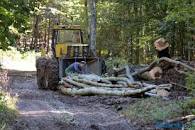 Račun :       125                  +    9Odgovor : ……………………………………………………………………………………………………………………………………………………………………………………………………………………………………………………2. Djeca su išla s roditeljima na izlet u šumu. Brali su jagode. U jednoj košarici je bilo 106 jagoda, a u drugoj 6 jagoda više. Koliko je jagoda   bilo u drugoj košarici ? 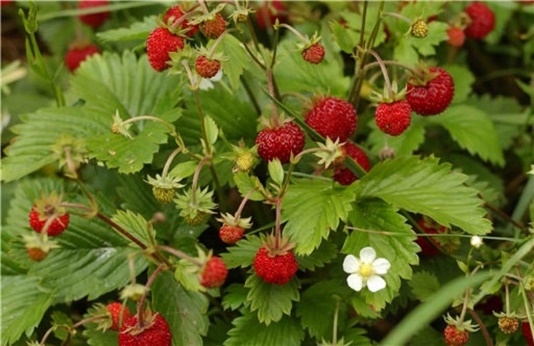 Račun :Odgovor :     ……………………………………………………………………………………………….